СТУПЕНИ ГТО ДЛЯ ШКОЛЬНИКОВI -6-8 лет II - 9-10 лет III-11-12 лет IV-13-15 лет V-16-17 лет VI-18 лет 1 группаобязательные виды испытаний - красныедополнительные виды испытаний - желтые*Испытания для бесснежных регионов страны2 группаобязательные виды испытанийдополнительные виды испытаний*Испытания для бесснежных регионов страны3 группаобязательные виды испытанийдополнительные виды испытаний 4 ступеньобязательные виды испытанийдополнительные виды испытаний*Испытания для бесснежных регионов страны**Стрельба выполняется из положения сидя или стоя с опорой локтей о стол/стойку 5 ступеньобязательные виды испытанийдополнительные виды испытаний*Испытания для бесснежных регионов страны**Стрельба выполняется из положения сидя или стоя с опорой локтей о стол/стойку 6 ступеньобязательные виды испытанийдополнительные виды испытаний*Испытания для бесснежных регионов страны**Стрельба выполняется из положения сидя или стоя с опорой локтей о стол/стойкуI ступеньI ступеньI ступеньмальчикимальчикимальчикидевочкидевочкидевочкиВИДЫ ИСПЫТАНИЙВИДЫ ИСПЫТАНИЙВИДЫ ИСПЫТАНИЙ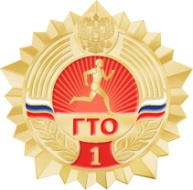 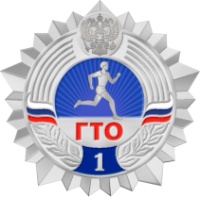 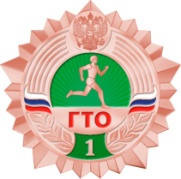 1Челночный бег 3х10 м (с)Челночный бег 3х10 м (с)10,410,19,210,910,79,71или бег на 30 м (c)или бег на 30 м (c)6,96,75,97,27,06,22смешанное передвижение (1 км)смешанное передвижение (1 км)без учета временибез учета временибез учета временибез учета временибез учета временибез учета времени3подтягивание (кол-во раз)подтягивание (кол-во раз)234---3ИЛИ подтягивание из виса лежа НА НИЗКОЙ ПЕРЕКЛАДИНЕ (кол-во раз)ИЛИ подтягивание из виса лежа НА НИЗКОЙ ПЕРЕКЛАДИНЕ (кол-во раз)561345113или отжимание от пола (кол-во раз)или отжимание от пола (кол-во раз)791745114наклон вперед из положения стоя с прямыми ногами на полунаклон вперед из положения стоя с прямыми ногами на полудостать пол пальцамидостать пол пальцамидостать пол пальцамидостать пол пальцамидостать пол пальцамидостать пол пальцами55прыжок в длину с места (см)11512014011011513566метание теннисного мяча в цель с 6 метров (кол-во попаданий)23423477бег на лыжах на 1 км (мин: с)8:458:308:009:159:008:3077или бег на лыжах на 2 км (мин: с)без учета временибез учета временибез учета временибез учета временибез учета временибез учета времени77или смешанное передвижение по пересеченной местности на 1,5 км*без учета временибез учета временибез учета временибез учета временибез учета временибез учета времени88плавание без учета времени (м)101015101015!!Количество выполненых испытаний для получения знака ГТО (обязательные /дополнительные)4/24/24/34/24/24/3II ступеньII ступеньмальчикимальчикимальчикидевочкидевочкидевочкиВИДЫ ИСПЫТАНИЙВИДЫ ИСПЫТАНИЙ1БЕГ НА 60 М (с) 12,011,610,512,912,311,02БЕГ НА 1 КМ (мин: с) 6:306:104:506:506:306:003ПОДТЯГИВАНИЕ (кол-во раз) 235---3ИЛИ ПОДТЯГИВАНИЕ ИЗ ВИСА ЛЕЖА НА НИЗКОЙ ПЕРЕКЛАДИНЕ (кол-во раз) ---79153ИЛИ ОТЖИМАНИЕ ОТ ПОЛА (кол-во раз) 9121657124НАКЛОН ВПЕРЕД ИЗ ПОЛОЖЕНИЯ СТОЯ C ПРЯМЫМИ НОГАМИ НА ПОЛУ достать пол пальцамидостать пол пальцамидостать пол ладонямидостать пол пальцамидостать пол пальцамидостать пол ладонями5ПРЫЖОК В ДЛИНУ С РАЗБЕГА (см) 1902202901902002605ИЛИ ПРЫЖОК В ДЛИНУ С МЕСТА (см) 1301401601251301506МЕТАНИЕ МЯЧА ВЕСОМ 150 Г (м) 2427321315177БЕГ НА ЛЫЖАХ НА 1 КМ (мин: с) 8:157:456:458:408:207:307ИЛИ БЕГ НА ЛЫЖАХ НА 2 КМ (мин: с) без учета временибез учета временибез учета временибез учета временибез учета временибез учета времени7ИЛИ КРОСС ПО ПЕРЕСЕЧЕННОЙ МЕСТНОСТИ НА 2 КМ *без учета временибез учета временибез учета временибез учета временибез учета временибез учета времени8ПЛАВАНИЕ БЕЗ УЧЕТА ВРЕМЕНИ (м) 252550252550!Количество выполненых испытаний для получения знака ГТО (обязательные /дополнительные) 4/24/24/34/24/24/3III ступеньIII ступеньмальчикимальчикимальчикидевочкидевочкидевочкиВИДЫ ИСПЫТАНИЙВИДЫ ИСПЫТАНИЙ1бег на 60 м (с)11,010,89,911,411,210,32бег на 1,5 км (мин: с)8:357:557:108:558:358:002или бег на 2 км (мин: с)10:2510:009:3012:3012:0011:303подтягивание (кол-во раз)347---3ИЛИ подтягивание из виса лежа НА НИЗКОЙ ПЕРЕКЛАДИНЕ (кол-во раз)---911173или отжимание от пола (кол-во раз)12142078144наклон вперед из положения стоя с прямыми ногами на полудостать пол пальцамидостать пол пальцамидостать пол пальцамидостать пол пальцамидостать пол пальцамидостать пол пальцами5прыжок в длину с разбега (см)2802903302402603005или прыжок в длину с места (см)1501601751401451656метание мяча весом 150 г (м)2528341418227бег на лыжах на 2 км (мин: с)14:1013:5013:0014:5014:3013:507или бег на лыжах на 3 км (мин: с)без учета временибез учета временибез учета временибез учета временибез учета временибез учета времени7или кросс по пересеченной местности на 3 км (мин: с)*без учета временибез учета временибез учета временибез учета временибез учета временибез учета времени8плавание 50 м (мин: с)без учета временибез учета времени0:50без учета временибез учета времени1:059стрельба из пневматической винтовки. дистанция 5 м (очки)**1015201015209или стрельба из электронного оружия. дистанция 5 м (очки)**13202513202510туристский поход с проверкой туристских навыков (км)555555!Количество выполненых испытаний для получения знака ГТО (обязательные /дополнительные)4/24/34/44/24/34/4IV ступеньIV ступеньмальчикимальчикимальчикидевочкидевочкидевочкиВИДЫ ИСПЫТАНИЙВИДЫ ИСПЫТАНИЙ1бег на 60 м (с) 10,09,78,710,910,69,62бег на 2 км (мин: с) 9:559:309:0012:1011:4011:002или бег на 3 км (мин: с) без учета временибез учета временибез учета времени---3подтягивание (кол-во раз) 4610---3ИЛИ подтягивание из виса лежа НА НИЗКОЙ ПЕРЕКЛАДИНЕ (кол-во раз) ---911183или отжимание от пола (кол-во раз) ---79154наклон вперед из положения стоя с прямыми ногами на полу достать пол пальцамидостать пол пальцамидостать пол ладонямидостать пол пальцамидостать пол пальцамидостать пол ладонями5прыжок в длину с разбега (см) 3303503902802903305или прыжок в длину с места (см) 1751852001501551756поднимание туловища из положения лежа на спине (кол-во раз / 1 мин) 3036472530407метание мяча весом 150 г (м) 3035401821268бег на лыжах на 3 км (мин: с) 18:4517:4516:3022:3021:3019:308или бег на лыжах на 5 км (мин: с) 28:0027:1526:00---8или кросс по пересеченной местности на 3 км (мин: с) *без учета временибез учета временибез учета временибез учета временибез учета временибез учета времени9плавание 50 м (мин: с) без учета временибез учета времени0:43без учета временибез учета времени1:0510стрельба из пневматической винтовки. дистанция 10 м (очки) **15202515202510или стрельба из электронного оружия. дистанция 10 м (очки) **18253018253011туристский поход с проверкой туристских навыков (км) 101010101010!Количество выполненых испытаний для получения знака ГТО (обязательные /дополнительные) 4/24/34/44/24/34/4V ступеньV ступеньюношиюношиюношидевушкидевушкидевушкиВИДЫ ИСПЫТАНИЙВИДЫ ИСПЫТАНИЙ1бег на 100 м (с) 14,614,313,818,017,616,32бег на 2 км (мин: с) 9:208:507:5011:5011:209:502или бег на 3 км (мин: с) 15:1014:4013:10---3подтягивание (кол-во раз) 81013---3или рывок гири 16 кг (кол-во раз) 152535---3ИЛИ подтягивание из виса лежа НА НИЗКОЙ ПЕРЕКЛАДИНЕ (кол-во раз) ---1113193или отжимание от пола (кол-во раз) ---910164наклон вперед из положения стоя с прямыми ногами на гимнаст. скамье (ниже уровня скамьи, см) 681379165прыжок в длину с разбега (см) 3603804403103203605или прыжок в длину с места (см) 2002102301601701856поднимание туловища из положения лежа на спине (кол-во раз / 1 мин) 3040502030407метание спортивного снаряда весом 700 г (м) 273238---7или метание спортивного снаряда весом 500 г (м) ---1317218бег на лыжах на 3 км (мин: с) ---19:1518:4517:308или бег на лыжах на 5 км (мин: с) 25:4025:0023:40---8или кросс по пересеченной местности на 3 км (мин: с) *---без учета временибез учета временибез учета времени8или кросс по пересеченной местности на 5 км (мин: с) *без учета временибез учета временибез учета времени---9плавание 50 м (мин: с) без учета временибез учета времени0:41без учета временибез учета времени1:1010стрельба из пневматической винтовки. дистанция 10 м (очки) **15202515202510или стрельба из электронного оружия. дистанция 10 м (очки) **18253018253011туристский поход с проверкой туристских навыков (км) 101010101010!Количество выполненых испытаний для получения знака ГТО (обязательные /дополнительные) 4/24/34/44/24/34/4VI ступеньVI ступеньюношиюношиюношидевушкидевушкидевушкиВИДЫ ИСПЫТАНИЙВИДЫ ИСПЫТАНИЙ1бег на 100 м (с) 15,114,813,517,517,016,52бег на 2 км (мин: с) ---11:3511:1510:302или бег на 3 км (мин: с) 14:0013:3012:30---3подтягивание (кол-во раз) 91013---3или рывок гири 16 кг (кол-во раз) 203040---3ИЛИ подтягивание из виса лежа НА НИЗКОЙ ПЕРЕКЛАДИНЕ (кол-во раз) ---1015203или отжимание от пола (кол-во раз) ---1012144наклон вперед из положения стоя с прямыми ногами на гимнаст. скамье (ниже уровня скамьи, см) 6713811165прыжок в длину с разбега (см) 3803904302702903205или прыжок в длину с места (см) 2152302401701801956поднимание туловища из положения лежа на спине (кол-во раз / 1 мин) ---3440477метание спортивного снаряда весом 700 г (м) 333537---7или метание спортивного снаряда весом 500 г (м) ---1417218бег на лыжах на 3 км (мин: с) ---20:2019:3018:008или бег на лыжах на 5 км (мин: с) 26:3025:3023:30---8или кросс по пересеченной местности на 3 км (мин: с) *---без учета временибез учета временибез учета времени8или кросс по пересеченной местности на 5 км (мин: с) *без учета временибез учета временибез учета времени---9плавание 50 м (мин: с) без учета временибез учета времени0:42без учета временибез учета времени1:1010стрельба из пневматической винтовки. дистанция 10 м (очки) **15202515202510или стрельба из электронного оружия. дистанция 10 м (очки) **18253018253011туристский поход с проверкой туристских навыков (км) 151515151515!Количество выполненых испытаний для получения знака ГТО (обязательные /дополнительные) 4/24/34/44/24/34/4